                       ВІДДІЛ КУЛЬТУРИ  НОВОГРАД-ВОЛИНСЬКОЇ МІСЬКОЇ РАДИ        НОВОГРАД - ВОЛИНСЬКА МІСЬКА ЦЕНТРАЛІЗОВАНА БІБЛІОТЕЧНА СИСТЕМА                      НОВОГРАД – ВОЛИНСЬКА  ЦЕНТРАЛЬНА  МІСЬКА  БІБЛІОТЕКА                                                                ім. Ю. КОВАЛЬСЬКОГО                                  НОВОГРАД – ВОЛИНЩИНА                      НА СТОРІНКАХ  ПРЕСИ                       ( ПОТОЧНИЙ  БІБЛІОГРАФІЧНИЙ  СПИСОК )                                                          Лютий  2015р.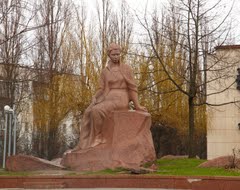                                               м. НОВОГРАД – ВОЛИНСЬКИЙ                                                                                  2015ЗАГАЛЬНІ  МАТЕРІАЛИ   Розпорядження міського голови. Про скликання двадцять восьмої сесії міської ради шостого скликання. Розпорядження від 18 лютого 2015 № 21 // Лесин край. – 2015. – 19 лютого. – С. 10  На засіданні виконкому міської ради // Лесин край. – 2015. – 19 лютого. – С. 5.  Відповіді міського голови В. І. Загривого на запитання виборців // Лесин край. – 2015. – 19 лютого. – С. 5.  Обговорила комісія // Лесин край. – 2015. – 12 лютого. – С. 8.    Відбулося чергове засідання комісії з питань захисту прав дитини.ПРИРОДА  І  ПРИРОДНІ  РЕСУРСИ  Лукащук, Т. У Случі біля Новограда масово загинули раки – що з водою? / Т. Лукащук // Час Полісся. – 2015. – 12 лютого. – С. 3. Марусяк, М. Аналізи води – «в нормі», а у раків, виходить… прикре «самогубство»? / М. Марусяк // Звягель. – 2015. – 20 лютого. – С. 2. Марусяк, М. Дохлі раки встелили дно Случі: природний феномен чи екологічна катастрофа? / М. Марусяк // Звягель. – 2015. – 6 лютого. – С. 1.  Марусяк, М. Чому показники води «у нормі», а фауна Случі вимирає / М. Марусяк // Звягель. – 2015. – 13 лютого. – С. 2. Яроменко, Т. Нітрати у р. Случі призвели до загибелі раків / Т. Яроменко // Поліські новини. – 2015. – 20 лютого. – С. 1.                             ГРОМАДСЬКО - ПОЛІТИЧНЕ  ЖИТТЯ Боремський, І. Слава небесній сотні / І. Боремський // Час Полісся. – 2015. – 26 лютого. – С. 7.  Відбувся вечір – реквієм, присвячений Небесній Сотні. Бюджет міста у 2015 – ому році // Лесин край. – 2015. – 5 лютого. – С. 5.  Відповіді міського голови В. І. Загривого на запитання виборців // Лесин край. – 2015. – 26 лютого. – С. 5.  Гудзь, Л. Знову кличуть на подвиг «Афганські дороги» / Л. Гудзь // Лесин край. – 2015. – 12 лютого. – С. 1.  26–та річниця виведення радянських військ з Афганістану.  Завгородній, Д. Афганців закликали іти на фронт / Д. Завгородній // Поліські новини. – 2015. – 13 лютого. – С. 2.  Відбувся концерт, присвячений 26–й річниці виведення радянських військ з Афганістану.  Климчук, Ю. Хочеш впливати на долю міста – тебе чекає школа кадрового резерву / Ю. Климчук // Звягель. – 2015. – 27 лютого. – С. 2.  Климчук, Ю. Цінові жахи: гривня у «нокауті», а городяни – у шоці / Ю. Климчук // Звягель. – 2015. – 27 лютого. – С. 1.  Козакевич, Т. Самооборона рік тому / Т. Козакевич // Поліські новини. – 2015. – 20 лютого. – С. 7.  Колотов, С. Чому влада Новограда вважає, що логічно було б перейменувати вулицю Воровського? / С. Колотов // Час Полісся. – 2015. – 19 лютого. – С. 9. Левицька, І. «А сотню вже зустріли небеса…» / І. Левицька // Лесин край. – 2015. – 26 лютого. – С. 1.  Відзначили День Героїв Небесної Сотні.Марусяк, М. «Пливла кача» по майдану. Рік по «Небесній сотні» / М. Марусяк // Звягель. – 2015. – 20 лютого. – С. 10. Немає договору на вивіз сміття? Тоді платіть штраф – за забруднення довкілля // Час Полісся. – 2015. – 19 лютого. – С. 2. Остапчук, Л. Зійшлися Правда й Кривда у двобої… / Л. Остапчук // Лесин край. – 2015. – 19 лютого. – С. 2. 20 лютого – День Героїв Небесної сотні. Петрук, Л. Декор букетів та незбутній дизайн: магазин, що говорить сам за себе / Л. Петрук // Звягель. – 2015. – 13 лютого. – С. 15. Великий асортимент та чудовий настрій забезпечує квітковий магазин «Флоренція». Синельникова, М. Міська влада поповнилася резервістами / М. Синельникова // Поліські новини. – 2015 – 6 лютого. – С. 9. Синельникова, М. Трагічна річниця / М. Синельникова // Поліські новини. – 2015. – 27 лютого. – С. 8.  Новоград – Волинський вшанував Героїв Небесної Сотні. У Новограді встановлюють камери стеження для боротьби з терористами // Час Полісся. – 2015. – 5 лютого. – С. 7. У Новограді – Волинському відзначили річницю виведення радянських військ з Афганістану // Час Полісся. – 2015. – 19 лютого. – С. 2. У місті вшанували пам'ять героїв Небесної сотні // Звягель. – 2015. – 27 лютого. – С. 2. Чех, О. Перше ОСББ у районі / О. Чех // Лесин край. – 2015. – 26 лютого. – С. 3.                                      СОЦІАЛЬНИЙ  ЗАХИСТ.  БЛАГОДІЙНІСТЬ  В центрі уваги – людина // Лесин край. – 12 лютого. – С. 11.     Колектив Пенсійного фонду Новоград – Волинського міста та району. Синельникова, М. Здай кров – врятуй життя герою / М. Синельникова // Поліські новини. – 2015. – 6 лютого. – С. 7. Чех, О. Щедрий дар із Барселони / О. Чех // Лесин край. – 2015. – 26 лютого. – С. 2.   Прибула до Новограда чергова партія гуманітарної допомоги із Барселони.                                                 ЗБРОЙНІ  СИЛИ  Демусь, Ю. В санаторії «Дениші» психологи і священики допомагають родичам загиблих бійців 30 бригади / Ю. Демусь // Час Полісся. – 2015. – 26 лютого. – С. 2.   Малошук. А. Вихід із пекла: як 30 ОМБР билася за Дебальцеве і покидала його / А. Малощук // Поліські новини. – 2015. – 27 лютого. – С. 1.  Синельникова, М. Військовий із 30 ОМБр під обстрілами евакуював більше 100 людей / М. Синельникова // Поліські новини. – 2015. – 13 лютого. – С. 1. Яроменко, Т. Мобілізація по- новоград-волинськи: добровольцем вважається той, хто з’явився за повісткою / Т. Яроменко // Поліські новини. – 2015. – 6 лютого. – С. 2.                                                        ІСТОРІЯ Гуланова, Т.  Зоря на звягельськім небосхилі / Т. Гуланова // Лесин край. – 2015. – 19 лютого. – С. 1. Спогади про родину Косачів Гунько, О. Ялта – 1945: в особах і подіях / О. Гунько // Лесин край. – 2015. – 5 лютого. – С. 6.  Римська, В. Душею линули у Звягель / В. Римська // Лесин край. – 2015. – 19 лютого. – С. 7.  Волинь у спогадах родини Косачів.        	           ОХОРОНА  ЗДОРОВ’Я.  МЕДИЧНІ  УСТАНОВИ Брюханов, О. Понад 70% захворілих на грип – діти: у місті і районі масово призупинили роботу школи / О. Брюханов // Звягель. – 2015. – 20 лютого. – С. 1. Мовчан, Ю. Своєчасні медичні огляди – запорука вашого здоров’я! / Ю. Мовчан // Звягель. – 2015. – 6 лютого. – С. 7.  Всесвітній день боротьби з раком. Попередити, застерегти, вилікувати // Лесин край. – 2015. – 5 лютого. – С. 2.  Фахівці Національного інституту серцево – судинної хірургії ім.. М. Амосова НАМН України провели науково – практичну конференцію. Потапчук, В. Ортодонтія – збережемо здоров’я вашої дитини / В. Потапчук // Звягель. – 2015. – 6 лютого. – С. 7. Всесвітній день стоматолога.Чех, О. Щоб посмішка сяяла радістю / О. Чех // Лесин край. – 2015. – 5 лютого. – С. 1.  День стоматолога.                                                            ОСВІТА Гудзь, Л. А в садочку – Масляна! / Л. Гудзь // Лесин край. – 2015. – 26 лютого. – С. 2.  ДНЗ №16 «Веселка» відзначив Масляну. Мартинюк, Г. Урок мужності / Г. Мартинюк // Лесин край. – 2015. – 12 лютого. – С. 2.  До ЗОШ №6 завітали учасники АТО. Синельникова, М. Благодійний ярмарок у медколеджі на Масляну / М. Синельникова // Поліські новини. – 2015. – 20 лютого. – С. 7. Що примусило 49 вихованців Новоград – Волинського дитячого садочка босоніж бігати по снігу? // Час Полісся. – 2015. – 12 лютого. – С. 9.  ДНЗ №16 «Веселка». Яроменко, Т. Філологи смакували коренем, а вчителі іноземних мов – пудингом / Т. Яроменко // Поліські новини. – 2015. – 6 лютого. – С. 5.  У ЗОШ №2 завершився методичний декадник. Яроменко, Т. Кожен рік з мапи України зикає один район / Т. Яроменко // Поліські новини. – 2015. – 6 лютого. – С. 9.  В медичному коледжі відбулась конференція приурочена 10 річниці Дня боротьби з раком.                                 ФІЗИЧНА  КУЛЬТУРА  І  СПОРТ Брюханов, О. абсолютний чемпіон світу показав свій клас у Новограді / О. Брюханов // Звягель. – 2015. – 20 лютого. – С. 9. Брюханов, О. Десятеро – у призерах! / О. Брюханов // Звягель. – 2015. – 13 лютого. – С. 9.  Школа греко-римської боротьби. Брюханов, О. У п’ятому місці обласної збірної є й наш вклад / О. Брюханов // Звягель. – 2015. – 13 лютого. – С. 9.  Четверо представників з Новограда – Волинського стали учасниками юнацького чемпіонату України з легкої атлетики. Завгородній, Д. Один у полі – воїн / Д. Завгородній // Поліські новини. – 2015. – 20 лютого. – С. 9.  На що здатен спортсмен, який любить свою справу. Левицька, І. Чемпіони області / І. Левицька // Лесин край. – 2015. – 19 лютого. – С. 8.   У Житомирі проходив чемпіонат області серед чоловіків із волейболу. Нагорнюк, О. Повернулися з перемогами з турніру в місті Рівному / О. Нагорнюк // Звягель. – 2015. – 27 лютого. – С. 9. Плісак, Л. Участь боксерів міста в акції «Не здамося без бою» / Л. Плісак // Звягель. – 2015. – 20 лютого. – С. 9. Подкаура, П. Волейбольний турнір пам’яті героїв – афганців виграла команда лісгоспу / П. Подкаура // Звягель. – 2015. – 20 лютого. – с. 9. Подкаура, П. Збірна місцевого хлібозаводу виграла волейбольний турнір / П. Подкаура // Звягель. – 2015. – 6 лютого. – С. 9. Подкаура. П. Кубок Героя / П. Подкаура // Лесин край. – 2015. – 5 лютого. – С. 8.  Відбувся відкритий районний турнір з волейболу. Постіженко, В. Важкоатлети розпочали 2015 рік із першого місця / В. Постіженко // Звягель. – 2015. – 6 лютого. – С. 9. Прокопчук, Л. В ДЮСШ розпочалися відкриті навчально-тренувальні заняття / Л. Прокопчук // Звягель. – 2015. – 27 лютого. – С. 9. Яроменко, Т. «Кухня» карате: чому жоден новоград-волинець не потрапив до збірної України / Т. Яроменко // Поліські новини. – 2015. – 6 лютого. – С. 8.                              КУЛЬТУРНЕ  І  МИСТЕЦЬКЕ  ЖИТТЯ Климчук, Ю. «П’ять років мене на вулиці щодня зачіпав голуб, поки я не написав пісню про батька…» / Ю. Климчук // Звягель. – 2015. – 6 лютого. – С. 10.  Нашому земляку – пісняру Миколі Курчаку – 60!. Петрук, Л. В Орепах людей розважив «мирний батальйон» / Л. Петрук // Звягель.- 2015. – 20 лютого. – С. 8.  На підтримку військових 95–ї аеромобільної бригади виступив «Лісапетний батальйон».  Присвячено героям АТО // Лесин край. – 2015. – 19 лютого. – С. 11.    У краєзнавчому музеї оформлено розділ, присвячений подіям антитерористичної операції в Україні.Синельникова, М. Новоград–Волинський підкорив журі на Всеукраїнському конкурсі «Візерунки талантів – 2015» / М. Синельникова // Поліські новини. – 2015. – 13 лютого. – С. 9.  Уперше на цьому конкурсі виступив ансамбль «Веселка». Твардовська, Г. Подарувала нам надію… / Г. Твардовська // Звягель. – 2015. – 20 лютого. – С. 8.  До дня народження Л. Українки. Чех, О. Єднаймося, люба родино! / О. Чех // Лесин край. – 2015. – 19 лютого. – С. 6.   Концерт присвячений 60 – річчю М. Куркача. Чех, О. Хай піснею міцніє мир / О. Чех // Лесин край. – 2015. – 26 лютого. – С. 7.   Благодійний концерт для збору коштів на потреби армії відбувся в с. Орепи. Яроменко, Т. Ім’я твоє славиться віками / Т. Яроменко // Поліські новини. – 2015. – 27 лютого. – С. 7.  До дня народження Л. Українки.                 ЛІТЕРАТУРНЕ  ЖИТТЯ. МІСЦЕВІ  ПИСЬМЕННИКИ Ксендзук, В. Мережить в небі провесінь барвінків: вірш / В. Ксендзук // Лесин край. – 2015. – 19 лютого. – С. 1. Ксендзук, В. Шукати правду: вірш / В. Ксендзук // Лесин край. – 2015. – 26 лютого. – С. 1. Присвячено Небесній Сотні.  Марусяк, М. Гуде. Вирує ринок наш!: гумореска / М. Марусяк // Звягель. – 2015. – 27 лютого. – С. 16. Марусяк, М. Звідки синець? : гумореска / М. Марусяк // Звягель. – 2015. – 6 лютого. – С. 15. Марусяк, М. Мікроб у комфорті: гумореска / М. Марусяк // Звягель. – 2015. – 20 лютого. – С. 15. Остапчук, Л. «Ковбасна контузія»: веселі бувальщини / Л. Остапчук // Лесин край. – 2015. – 5 лютого. – С. 12. Ясінська, І. «Синочку, не бий!»: життя, як воно є / І. Ясінська // Лесин край. – 2015. – 19 лютого. – С. 12. 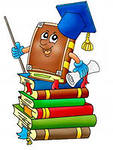        Упорядкування та                                            комп’ютерний набір:                 С. О. Юхимчук, бібліограф 2 кат. ЦМБ        Комп ’ютерний дизайн:             О. А. Кобрина, пров. бібліотекар ЦМБ        Відповідальна за випуск:          Л.В. Онищук директор МЦБС     